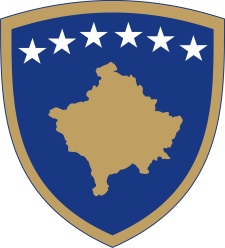 Republika e KosovësRepublika Kosova-RepublicofKosovoQeveria - Vlada - GovernmentBr. 01/16Datum: 26.03.2020. godineNa osnovu člana 92. stav 4. i člana 93. stav 4. Ustava Republike Kosovo, na osnovu člana 4. Uredbe br. 05/2020 o oblastima administrativne odgovornosti Kancelarije premijera i Ministarstava, u skladu sa članom 17. i 19. Pravilnika o radu Vlade Republike Kosovo br. 09/2011, Vlada Republike Kosovo, na sednici održanoj 26. marta 2020. godine, donosi ovu:O  d  l  u  k  uIzmenjuje se i dopunjuje Odluka Vlade br. 01/07 od dana 11.03.2020. godine o sprečavanju infekcije Corona Virus COVID-19.Izmenjuje se tačka 1.1. stava 1. osnovne odluke, tako da se obustava edukativno-obrazovnog procesa u javnim i privatnim obrazovnim ustanovama na svim nivoima nastavlja do druge odluke, uz preporuku oslobađanja sa posla jednog roditelja (ova mera se ne odnosi za zdravstvene radnike i one u bezbednosnom sektoru).  Ova odluka je sastavni deo odluke br. 01/07 od dana 11.03.2020. godine.Odluka stupa na snagu na dan potpisivanja.                                                                                     Albin KURTI                                                                                      _________________________________Vršilac dužnosti premijera Republike KosovoDostaviti:Zamenicima premijera Svim ministarstvima (ministrima)Generalnom sekretaru KP-aArhivi Vlade 